Alergolog Warszawa - zapomnij o kichaniu!Jak pozbyć się męczących reakcji alergicznych? Jakiego leczenia się podjąć i do jakiego <strong>alergologa</strong> w <strong>Warszawie</strong> się udać? Postaramy się dziś odpowiedzieć na te pytania.Alergia - jak sobie z nią poradzić?Alergia jest coraz częściej spotykana zarówno u dzieci jak również u dorosłych. Przysparza ona wiele nieprzyjemnych sytuacji osobom, które się z nią borykają. Reakcje człowieka na kontakt z uczulającą substancją lub produktem, a nawet półproduktem mogą być przeróżne. Osoby takie męczą się ze świądem, łzawieniem oczu czy też dusznościami i obrzękiem twarzy. Myślę, że każda osoba, która kiedykolwiek miała reakcję alergiczną zrobi wiele, żeby jej uniknąć. Taką możliwość daje nam wizyta u alergologa w Warszawie.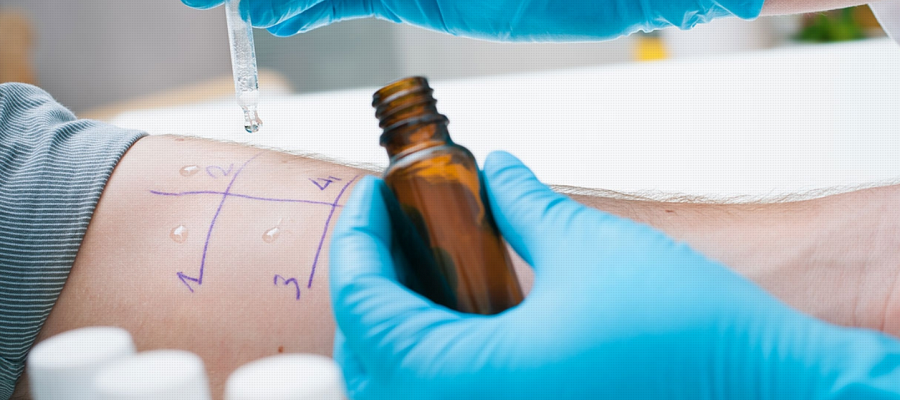 Co daje wizyta alergolog w Warszawie?U alergologa w Warszawie możesz dociec przyczyny swojej alergii. Alergenami mogą być substancje pochodzenia roślinnego i zwierzęcego, a także różne proste związki chemiczne o charakterze haptenów, np. leki. Możliwości jest wiele, oczywiście można znaleźć przyczynę alergii, dzięki obserwacji jednak nie zawsze jest to możliwe. Drugą możliwością, o wiele bardziej praktyczną jest zrobienie badań, które wykażą na co jesteśmy uczuleni. Później już nie długa droga do pozbycia się alergii więcej dowiesz się tutaj: Alergolog Warszawa